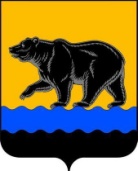 АДМИНИСТРАЦИЯ ГОРОДА НЕФТЕЮГАНСКАпостановлениег.НефтеюганскО внесении изменения в постановление администрации города Нефтеюганска от 20.04.2011 № 909 «О создании Нефтеюганского городского муниципального автономного учреждения «Историко-художественный музейный комплекс»В соответствии с Федеральным законом от 03.11.2006 № 174-ФЗ           «Об автономных учреждениях», постановлением  администрации города Нефтеюганска  от 03.08.2017 № 126-нп «О порядке осуществления  функций и полномочий учредителя муниципальных учреждений города Нефтеюганска»  администрация города Нефтеюганска постановляет: 1.Внести изменение в постановление администрации города            Нефтеюганска от 20.04.2011 № 909 «О создании Нефтеюганского городского муниципального автономного учреждения «Историко-художественный         музейный комплекс» (с изменениями, внесенными постановлениями               администрации города Нефтеюганска от 21.09.2011 № 2602, от 16.06.2017                    № 392-п), изложив приложение 3 к постановлению согласно приложению к настоящему постановлению.	2.Департаменту по делам администрации города (Прокопович П.А.) разместить постановление на официальном сайте органов местного самоуправления города Нефтеюганска в сети Интернет.Исполняющий обязанностиглавы города Нефтеюганска                                                                 А.В.Пастухов                 Приложение                                                                              к постановлению                                                                              администрации города                                                                              от _________ № _______Представители учредителя в состав наблюдательного совета  Нефтеюганского городского муниципального автономного учреждения культуры «Историко-художественный музейный комплекс»1.Поливенко Наталья Николаевна, заместитель председателя комитета культуры и туризма администрации города Нефтеюганска.2.Рыбкина Наталья Владимировна, главный специалист отдела                       социальной сферы департамента финансов администрации города                                Нефтеюганска.3.Борицкая Людмила Васильевна, специалист-эксперт отдела управления имуществом департамента муниципального имущества администрации города Нефтеюганска.14.08.2019№ 760-п